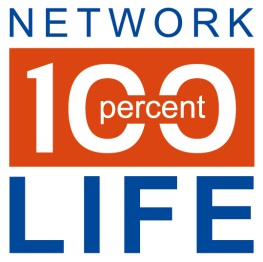 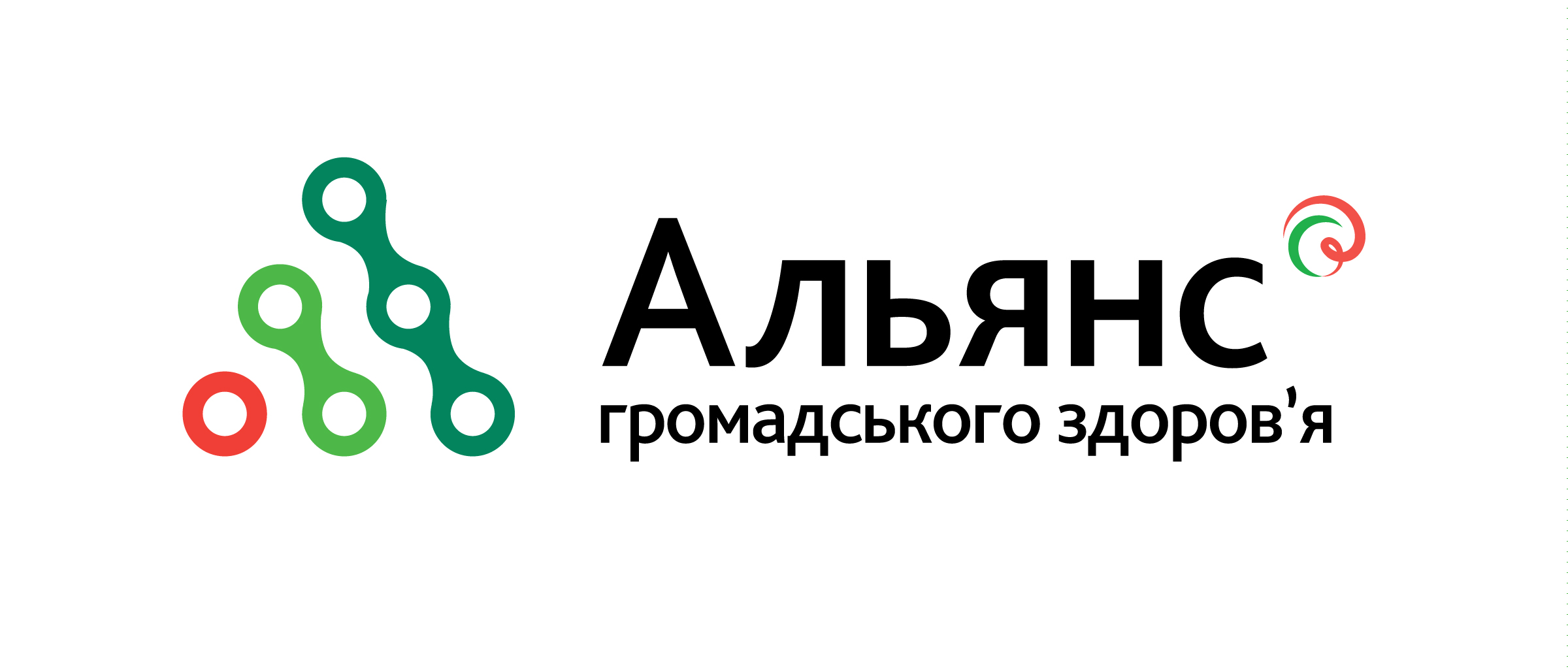 Благодійна організація «Всеукраїнська мережа людей, які живуть з ВІЛ/СНІД» таМіжнародний благодійний фонд «Альянс громадського здоров’я»оголошують відкритий конкурс проектівм. Київ	                                                                                                      04.01.2018р.Конкурс оголошується в рамках Запиту України до Глобального фонду для боротьби зі СНІДом, туберкульозом та малярією на фінансування програми з протидії туберкульозу та ВІЛ-інфекції/СНІДу у 2018–2020,  відповідно до рішення засідання  Національної ради з питань протидії туберкульозу та ВІЛ-інфекції/СНІДу від 18 травня 2017 р. Пріоритетами конкурсу є досягнення  Цілей: підвищення та посилення обґрунтованої профілактики, діагностики та ефективного лікування ВІЛ, орієнтованих на досягнення цілей 90-90-90досягнення своєчасного, якісного та орієнтованого на пацієнта лікування чутливого туберкульозу та туберкульозу з лікарською стійкістю;побудова життєздатних і стійких систем охорони здоров'я.Особливістю конкурсу є формування та підтримка континууму надання ВІЛ/ТБ-сервісів для клієнтів проектів та наявність результатів ефективного лікування ВІЛ-інфекції, туберкульозу та запровадження замісної підтримуючої терапії.Термін реалізації проектів – з 01.03.2018 р. до 31.12.2018 р.Предметом конкурсу є Заявка, яка повністю відповідає вимогам цього оголошення.Метою конкурсу є визначення організацій, які здійснюватимуть діяльність за програмним компонентом/програмними компонентами:Благодійна допомога за результатами конкурсу буде надаватися у національній валюті України – гривніРезультати конкурсу є попередніми та будуть фіналізовані після підписання Угоди про надання гранту між Організаторами та Глобальним Фондом для боротьби зі СНІДом, туберкульозом та малярією.Умови участі в конкурсіДо участі в конкурсі запрошуються неприбуткові державні та недержавні організації, які мають відповідний досвід роботи у сфері протидії епідемії ВІЛ/СНІД і ТБ та досвід роботи з уразливими групами та відповідають наступним вимогам:є офіційно зареєстрованими дієздатними юридичними особами за чинним законодавством України;мають необхідний обсяг право- та дієздатності для того, щоб: а) самостійно здійснювати права власника щодо належного майна; б) виконувати запропонований проект у повному обсязі; в) укласти договір з Організаторами конкурсу.Не допускатимуться до участі в конкурсі організації, у яких на час подання проекту наявні незакриті/невирішені скарги, позови, розслідування, інші факти, що можуть загрожувати або негативно вплинути на спроможність організації виконувати проект, якщо про зазначені факти відомо Організаторам конкурсу. Також не допускаються до участі в конкурсі організації, які на час подання проекту перебувають в стані реорганізації. Організації повинні надати підтвердження наявного доступу до уразливих груп,  досвіду роботи з ними та підтвердження взаємодії у вигляді листа-підтримки від лікувального закладу.Опис програмних компонентівМодуль 2. Гнучкі та сталі системи охорони здоров'я: Посилення відповідальності та системи спільнот17М. Розвиток потенціалу спільноти жінок, які живуть з ВІЛЗавдання: Забезпечення сталого розвитку та життєздатності спільноти жінок, які живуть з ВІЛ.Кількість проектів, які передбачається підтримати: один проект на національному рівніЦільова група: жінки, які живуть з ВІЛОсновні види діяльності за напрямом:Розбудова мережі представництв спільноти жінок, які живуть з ВІЛ в регіонах України;Розробка та реалізація адвокаційних заходів для запобігання стигми та дискримінації жінок, які живуть з ВІЛ;Розробка механізмів моніторингу порушення прав жінок, які живуть з ВІЛ силами спільноти, організація ефективного захисту постраждалих представників спільноти.Навчання та надання технічної допомоги лідерам спільноти жінок, які живуть з ВІЛ в регіонах України для підвищення рівня їх компетенції у питаннях представництва інтересів, співпраці з владою, менеджменту, лідерства, якості послуг тощо;Участь представників спільноти жінок, які живуть з ВІЛ у розробці/оцінці національних, місцевих політик та процедур у сфері ВІЛ/СНІДу та дотичних сфер (в тому числі розробка програм з надання послуг за рахунок бюджетного фінансування після завершення донорської підтримки з боку Глобального Фонду);Розробка та реалізація інтервенцій з отриманням конкретних результатів для подолання правових бар‘єрів та проблем спільноти жінок, які живуть з ВІЛ;Створення єдиного механізму інформування представників спільноти про прийняті рішення, події що стосуються спільноти, адвокаційні заходи та можливість надання пропозицій для представлення інтересів спільноти.Особливі вимоги. Політики організації жінок, які живуть з ВІЛ мають включати можливість залучення до прийняття рішень: секс-працівниць; жінок, які вживають наркотики; трансгендерних жінок; жінок, які постраждали від епідемії ВІЛ/ТБ. Проект, що подається на конкурс, повинен містити опис моделі мобілізації цільової групи в регіонах України, перелік регіонів в яких буде здійснюватися діяльність об’єднання спільноти. В проектній Заявці має бути чітко визначено на подолання якої саме проблеми/проблем спільноти жінок які живуть з ВІЛ буде спрямовано проект у 2018 р. Заявник має продемонструвати представленість інших організацій жінок та ініціативних груп, жінок, які живуть з ВІЛ та надати чіткий адвокаційний план на 2018 р. Організація заявник має документально продемонструвати комунікацію та надати листи підтримки від організацій та ініціативних груп, які представляють спільноту жінок, які живуть з ВІЛ. Заявник має надати опис діяльності на національному рівні,  адвокаційний план та заходи, а також чітку стратегію по мобілізації спільноти. Конкурсом не передбачається створення та підтримка нових організацій, осередків та філій існуючих організацій жінок, які живуть з ВІЛ. Загальна інформація щодо проведення конкурсуКонкурс проводиться у один етап: конкурс повних проектних Заявок (далі-Заявок). Пакет  документів, які повинні бути подані на Конкурс:Проект Детальний робочий планБюджетТаблиця персоналу проекту Листи підтримки Реєстраційні документи НУО (Статут, Довідка про надання неприбуткового статусу НУО, Довідка з ЕДРПОУ)Блоки опису напрямів, на які заявник не подається, рекомендовано видалити з документу. Формат тексту – шрифт Tahoma, розмір 11. Назва файлу повинна бути короткою та містити: назву документу/назву організації. Розгляд та оцінку поданих від організацій-заявників Заявок проводить Експертно-відбіркова комісія. Під час розгляду проводиться оцінка спроможності організацій щодо охоплення представників груп ризику в регіоні, виконання індикаторів у попередніх періодах, частки адміністративних видатків у всіх видатках, можливого конфлікту інтересів та аналіз реалістичності ставок заробітної плати та консультаційних послуг, що сплачуватимуться Заявником окремим працівникам або консультантам, зазначеним в заявці. Цілі з охоплення можуть бути відкориговані в залежності від результатів проведеного національного конкурсу. До нових заявників-переможців конкурсу, з якими немає позитивного досвіду співпраці шляхом надання гранту за останні три роки, можуть бути проведені премоніторингові візити для оцінки їх спроможності.Календарний план конкурсуПодача Заявки здійснюється через мережу Інтернет за допомогою відповідного веб-інтерфейсу на сайті. Для того, щоб подати заявку через мережу Інтернет, організації необхідно надіслати офіційний лист з печаткою організації та підписом керівника, зазначивши уповноважену особу, яка матиме доступ до Вашого профілю на сайті подачі заявок, із обов’язковим зазначенням контактних даних: електронної адреси й телефону. Лист у відсканованому вигляді необхідно надіслати на адресу technical_support@network.org.ua  У відповідь організація отримає права доступу на сайт подачі заявок: персональний логін, пароль, посилання на сайт. За посиланням на сайті Ви зможете знайти інструкцію щодо користування електронною базою подачі заявок. Просимо взяти до уваги, що можливість вносити зміни на сайті у Вас буде тільки до 17:00 17.01.2018 – кінцевого терміну подачі заявок. Після вказаного терміну Ваш логін та пароль будуть анульовані і внесення будь-яких змін буде неможливе.Питання щодо технічної роботи з сайтом подачі заявок  надсилати на електронну адресу technical_support@network.org.ua. Запити щодо роз’яснення порядку подачі заявки та заповнення документів Заявки повинні надсилатись у письмовому вигляді на електронну адресу applicants@network.org.ua . Відповіді надаються на письмові запити, отримані не пізніше  12.01.2018.Кодова назва Вашої Програми (розділ «Дані про проекти» на сайті подачі заявок), на яку Ви подаєтесь - GF_2018_5.Умови щодо фінансуванняУчасник конкурсу : Гарантує відсутність вже отриманого або очікуваного фінансування від інших донорів на цілі та завдання, які визначені Заявкою та включені в її бюджет;Гарантує, що бюджет Заявки складено з урахуванням справедливого та обґрунтованого розподілу часток фінансування між донорами.   Гарантує, що у випадку підтримки поданої Заявки Організаторами конкурсу, Заявник до укладання з Організаторами конкурсу правочину про надання благодійної допомоги отримає від всіх своїх інших донорів, з якими вже укладені або планується укладення правочинів про отримання фінансування на 2018 рік, офіційну відповідь про можливість або неможливість надання Заявником Організаторам конкурсу, Місцевому Агенту Фонду (МАФ) або іншими уповноваженими представникам Глобального фонду для боротьби зі СНІДом, туберкульозом та малярією детальної інформації про всі кошти, які Набувач від них отримує або отримуватиме з метою запобігання ризику подвійного фінансування окремих ліній Бюджету та/або діяльності, передбаченої Проектом.Якщо передбачена Заявкою діяльність фінансується іншими донорами, учасник конкурсу має подати бюджет, що відповідає наступним принципам: а) має бути виключена діяльність за проектом, що вже отримала фінансування від іншого донора (за винятком розширення обсягу такої діяльності, при цьому додаткова діяльність/розширення діяльності є потрібною та обґрунтованою, буде доповнювати вже існуючу діяльність, не передбачатиме дублювання діяльності та фінансування, не допускатиме необґрунтованих витрат); б) розподіл часток фінансування діяльності учасника конкурсу між донорами є прозорим, справедливим та обґрунтованим.У випадку, якщо Заявкою передбачається здійснення діяльності, що вимагає отримання ліцензії, учасник конкурсу має надати відповідну ліцензію або попередню угоду з організацією, що має відповідну ліцензію та буде виконувати зазначену діяльність.Інші умови До участі у конкурсі допускаються лише Заявки, які повністю відповідають умовам конкурсу. Відповідність Заявок умовам конкурсу Організатори конкурсу визначають на власний розсуд.Оцінювання Заявок буде проводитись Організаторами конкурсу на власний розсуд, виходячи з власного бачення мети, цілей та завдань конкурсу. Винагородою переможцеві конкурсу буде укладення правочину про надання цільової благодійної допомоги з Організаторами конкурсу на умовах, викладених у Заявці учасника, з урахуванням зауважень Експертно-відбіркової комісії, Організаторів конкурсу, а також умов цього оголошення. Винагорода переможцям конкурсу залежить від надання фінансування Глобальним фондом для боротьби зі СНІДом, туберкульозом та малярією, тому Організатори конкурсу мають право відмінити конкурс повністю або частково, змінити його умови,  враховуючи обсяг отриманого фінансування.Відповідальність Організаторів конкурсу не виходить за суми винагороди, визначеної умовами конкурсу. Організатори конкурсу не несуть відповідальності за неможливість контакту з учасником конкурсу, якщо будь-яка інформація про учасника конкурсу повідомлена неправильно. Учасник несе особисту відповідальність за достовірність наданої ним інформації.У випадку виникнення ситуації, що припускає неоднозначне тлумачення умов конкурсу, та/або питань, не врегульованих умовами конкурсу, остаточне рішення приймається Організаторами конкурсу. Рішення Організаторів конкурсу є остаточним та оскарженню не підлягає.Участю у конкурсі та поданням Заявки учасник підтверджує, що він ознайомлений з  принципами та вимогами Глобального фонду для боротьби зі СНІДом, туберкульозом та малярією до набувачів коштів,  викладеними у Кодексі поведінки для набувачів, який знаходиться у вільному доступі на веб-сайті Глобального фонду https://www.theglobalfund.org/media/6011/corporate_codeofconductforrecipients_policy_en.pdf - англійською мовою, та переклад російською мовою - https://www.theglobalfund.org/media/6014/corporate_codeofconductforrecipients_policy_ru.pdf і зобов’язується їх дотримуватись.Спеціальні вимоги донора коштів (Глобального фонду для боротьби зі СНІДом, туберкульозом та малярією) Глобальним фондом для боротьби зі СНІДом, туберкульозом та малярією (далі - ГФ), донором коштів Організаторів конкурсу, встановлено обмеження щодо зайнятості працівників та консультантів у проектах, які оплачуються за рахунок коштів ГФ:обмеження щодо зайнятості працівників (осіб, які залучаються на підставі трудових договорів/контрактів):Допускається не більше 100% зайнятості працівника учасника конкурсу, при визначенні зайнятості враховується залучення працівника до виконання проектів, які фінансуються за кошти ГФ. (Під 100% зайнятості розуміється 40-годинний робочий тиждень.)консультанти за цивільно-правовими договорами залучаються на наступних умовах оплати їх послуг:за певний час надання послуг (погодинна оплата);б) за певний обсяг наданих послуг/виконаних робіт (наприклад, за одну сторінку перекладу, за одного залученого клієнта тощо).  обмеження щодо оплати консультантів:а)  погодинна оплата – допускається оплата не більше 40 годин на тиждень, беручи до уваги виплати за кошти Глобального фонду для боротьби зі СНІДом, туберкульозом та малярією; б) оплата за певний обсяг наданих послуг/виконаних робіт – без обмежень, з урахуванням ставок для оплати таких консультантів, які передбачені бюджетом проекту.обмеження при суміщені залучення (працівник та консультант одночасно):Працівник, який зайнятий на 100% у учасника конкурсу, може бути консультантом за умови здійснення консультаційної діяльності у позаробочий час.можливі варіанти суміщення зайнятості та консультування:а)  погодинна оплата - сукупно не більше 40 годин на тиждень консультаційної та штатної зайнятості (наприклад, штатна зайнятість – 50%, що складає 20 годин на тиждень, така особа може додатково залучатись до надання консультаційний послуг у обсязі до 20 годин на тиждень); б)   оплата за певний обсяг наданих послуг/виконаних робіт - без обмежень.Організатори конкурсу повідомляють, що зазначені вимоги не обмежують право працівників та консультантів учасника конкурсу бути залученими до проектів, які фінансуються іншими донорами. Встановлюються лише спеціальні обмеження на оплату праці та послуг консультантів за кошти Глобального фонду для боротьби зі СНІДом, туберкульозом та малярією.Обмеження щодо товарів медичного призначенняУ разі, якщо закупівля товарів медичного призначення є необхідною та достатньо обґрунтованою, необхідно вибирати лише товари, які зазначені у списку товарів медичного призначення, дозволених до закупівлі у рамках Гранту ГФ (додаток до Оголошення).Вимоги щодо додаткових надбавок (стимуляцій) та винагороди за отримання ефективного результату лікування медичним працівникамДодаткові надбавки можуть бути виплачені управлінському персоналу, медичним працівникам або іншим працівникам, що працюють в національному секторі охорони здоров'я, з метою утримання необхідного кваліфікованого персоналу та не повинні перевищувати 25% заробітної плати. Виплата додаткової винагороди можлива виключно за отримання  результату лікування. Як приклад, винагорода може бути виплачена медичним працівникам, пацієнти яких досягли стійкої прихильності до лікування упродовж 3 місяців. Виплата додаткових винагород за отримання результатів лікування також повинна бути пов’язана з якістю надання медичних послуг, тобто повинна виплачуватися лише за умови надання медичним персоналом якісних послуг.Вартість адміністративних та офісних витрат (в тому числі зарплат адміністративного персоналу) не повинна перевищувати 25% запитуваного бюджету на надання послуг.Санкція за недотримання спеціальних вимог: з переможцями конкурсу буде укладено відповідні угоди про надання грантів, які передбачають, що невиконання зазначених вимог є істотним порушенням угоди та призводить до визнання коштів, витрачених з порушенням, витраченими нецільовим чином. При розробці бюджету Заявки врахування зазначених обмежень є обов’язковим. Організатори конкурсу залишають за собою право на внесення змін до бюджету з метою дотримання зазначених вище спеціальних вимог донора коштів, у тому числі зменшення ставок оплати працівників та консультантів. Захист персональних данихУ випадку, якщо Заявка містить персональні дані у розумінні Закону України «Про захист персональних даних» № 2297-VI від 01.06.2010р., учасник конкурсу зобов’язується забезпечити отримання письмової згоди на збирання, зберігання, поширення та використання інформації про фізичних осіб у осіб, які зазначені у Заявці, як це передбачено Законом України «Про інформацію», а також отримати від таких фізичних осіб згоду на обробку персональних даних. При цьому така згода має містити вичерпну інформацію, яка  передбачена Законом України «Про захист персональних даних».Поданням Заявки учасник конкурсу, діючи добровільно, законно, усвідомлено, маючи всі необхідні права та повноваження, надає Організаторам конкурсу згоду на обробку даних (персональних та/або ідентифікуючих), а також персональних даних суб’єктів персональних даних, що передаються/повідомляються  учасником конкурсу у Заявці. Організаторами конкурсу включено персональні та ідентифікуючі дані учасників конкурсу до відповідних баз персональних даних Організаторів конкурсу. Метою обробки даних учасника конкурсу є забезпечення реалізації відносин, що виникають між Організаторами конкурсу та учасником конкурсу відповідно до цього оголошення та у зв’язку із ним, відносин у сфері господарської та інформаційної діяльності, а також будь-яких інших відносин, що виникають в процесі та/або у зв'язку із оголошенням конкурсу/участю у ньому та вимагають обробки відповідних даних, в тому числі внаслідок виконання обов'язків, встановлених чинним законодавством (включаючи виконання законних вимог органів та посадових осіб державної влади та місцевого самоврядування). Участю у конкурсі учасник підтверджує, що йому надано всю необхідну та належну інформацію, що стосується, в тому числі, але не обмежуючись, мети обробки персональних даних, баз персональних даних Організаторів конкурсу, до яких включено дані учасника конкурсу, їх володільців та розпорядників, способів захисту персональних даних. Участю у конкурсі учасник також підтверджує та гарантує, що йому повідомлено про права суб’єктів персональних даних, передбачені  ст. 8 Закону України «Про захист персональних даних» № 2297-VI від 01.06.2010р.Звертаємо Вашу увагу!Організатори конкурсу не несуть відповідальності за роботу Інтернету, будь-які помилки, внаслідок яких документи проектної пропозиції не завантажились, були загублені чи пошкоджені, у випадку виникнення форс-мажорних обставин. Порушення інструкції щодо роботи з сайтом для подання Заявок може призвести до неправильного подання Заявки, а, відповідно, до її дискваліфікації.Про результати конкурсу учасники будуть повідомлені письмово й електронною поштою до 31.01.2018Благодійна допомога не надаватиметься прибутковим організаціям, політичним партіям та фізичним особам.Матеріали, подані на конкурс, не рецензуються.Причини відмови у підтримці проектної пропозиції не повідомляються.Рішення щодо обрання виконавчих партнерів оскарженню не підлягають.Учасник несе особисту відповідальність за достовірність наданої ним інформації.Участь у конкурсі є підтвердженням погодження учасника з усіма умовами конкурсу та його зобов’язаннями належно їх виконувати.Бажаємо Вам успіху!№ та основний реципієнтНазва програмного модулю та компонентуОдиниці розрахункуВартість гривняМодуль 2: Гнучкі та сталі системи охорони здоров'я. Посилення відповідальності та розвиток системи спільнотМодуль 2: Гнучкі та сталі системи охорони здоров'я. Посилення відповідальності та розвиток системи спільнотМодуль 2: Гнучкі та сталі системи охорони здоров'я. Посилення відповідальності та розвиток системи спільнотМодуль 2: Гнучкі та сталі системи охорони здоров'я. Посилення відповідальності та розвиток системи спільнот17 МРозвиток потенціалу спільноти жінок, які живуть з ВІЛпроектЕтапи конкурсуДата/періодОголошення відкритого конкурсу04.01.2018Надання технічних консультацій щодо заповнення Повної заявкидо 16.01.2018Кінцевий термін подання Повних заявок17:00;17.01.2018Приймальна комісія18.01.2018Експертно-відбіркові комісії (ЕВК) 25.01.2018Рада директорів Основних Реципієнтів з 29.01.2018Повідомлення результатів конкурсу НУО До 31.01.2018 Премоніторинг/рекомендації НУОДо 08.02.2018Підписання Угоди про надання грантудо 28.02.2018